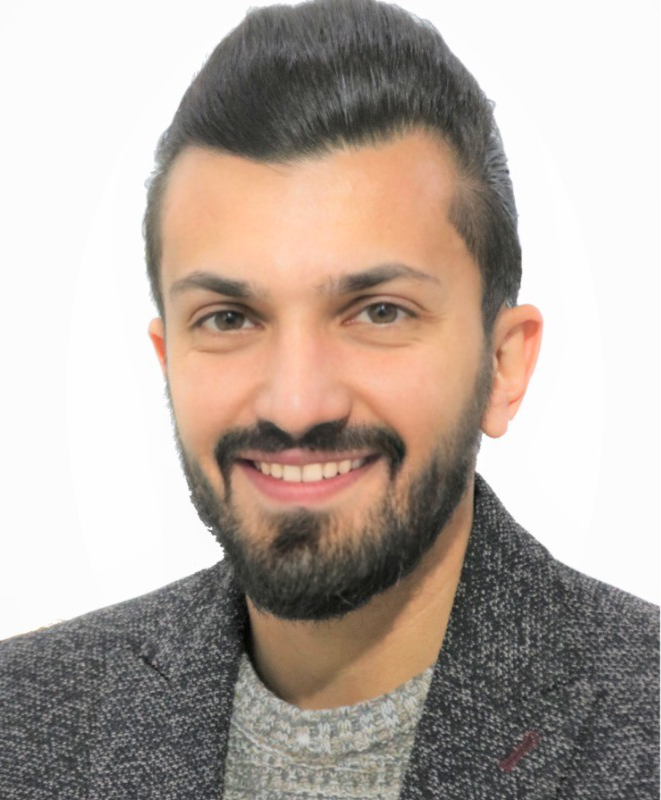 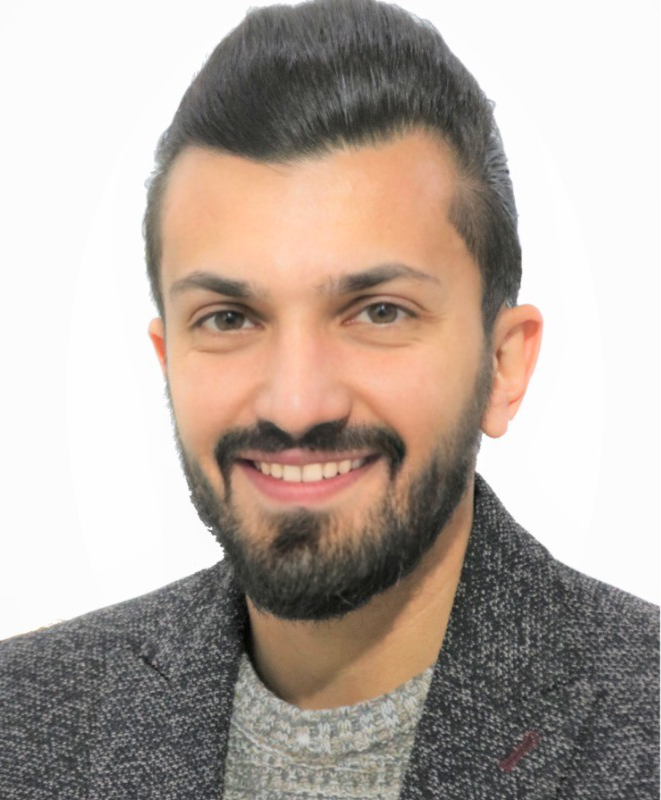 الاسم: حامد محفوظ حامد الاسعداللقب العلمي: مدرس مساعد				العنوان الوظيفي: مدرس جامعيالاختصاص الدقيق: الأدب الانكليزي	الاختصاص العام: اللغة الانكليزية وادابهاالبريد الالكتروني المؤسسي: hamed.mahfoodh@uoninevah.edu.iqصفحة الباحث في جوجل سكولار Google Scholar: https://scholar.google.com/citations?user=zlhUJMYAAAAJ&hl=enصفحة الباحث في ريسيرج كيت Research Gate:صفحة الباحث فى Scopus profile:صفحة الباحث فى Publons profileاورسيد ORCID:الخبرات الأكاديمية:تدريس اللغة الانكليزية والادب الانكليزي بجامعة النور منذ 2020 ولغاية 2022تدريس اللغة الانكليزية بكلية الطب في جامعة نينوى منذ 2023 ولغاية الانتدريس الشعر الانكليزي والنقد الادبي بكلية الاداب في جامعة الموصل منذ 2023ولغاية الانعضوية الجمعيات العلمية والمؤسسات الأكاديمية:البحوث والمؤلفات:Name: Hamed Mahfoodh Alass’adScientific Title: Assistant LecturerPosition: University TeacherSpecialty: English LiteratureField: English Language & LiteratureAcademic Email: hamed.mahfoodh@uoninevah.edu.iqGoogle Scholar: https://scholar.google.com/citations?user=zlhUJMYAAAAJ&hl=enResearch gate:Scopus profile:Publons profile:ORCID:Academic Experiences:Teaching English literature and English Language in Al-Noor UniversityTeaching English language at the college of medicine in Ninevah University Teaching English Poetry and Literary Criticism at the College of Arts in the University of MosulMemberships: Published Papers and books:		الشهادةالسنةالجهة المانحةماجستير ادب انكليزي2020جامعة الموصلبكالريوس لغة انكليزية2012جامعة الموصلUniversityYearCertificateUniversity of Mosul2020MA in English LiteratureUniversity of Mosul2012BA in English Language